Know the difference between a star, a planet and a satellite.Know the reason for eclipses of the sun and moon.Draw a rough plan of the solar system putting in the sun, the moon, planets and asteroidsBe able to explain the reasons for the phases of the Earth’s moon.Know the Pole Star and two different ways of finding it.Be able to recognise and point out at least three constellations.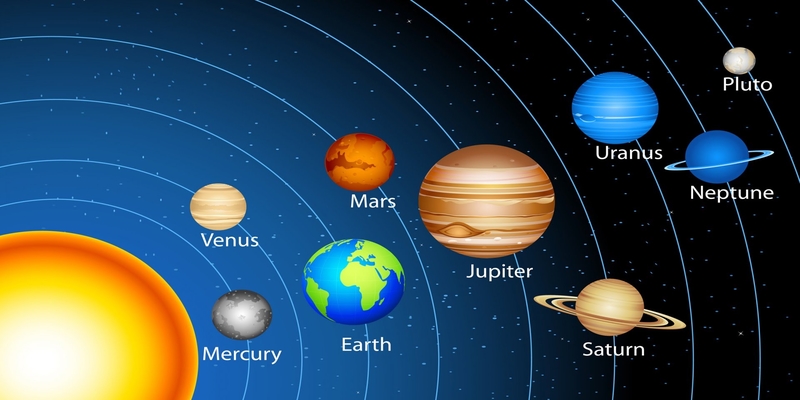 CRAFTSMEN (in addition)Know what is meant by galaxy, variable stars, light year and spectrum.Be able to explain the terms, red shift, supernova and Milky Way.A craft suggestion – individual or group.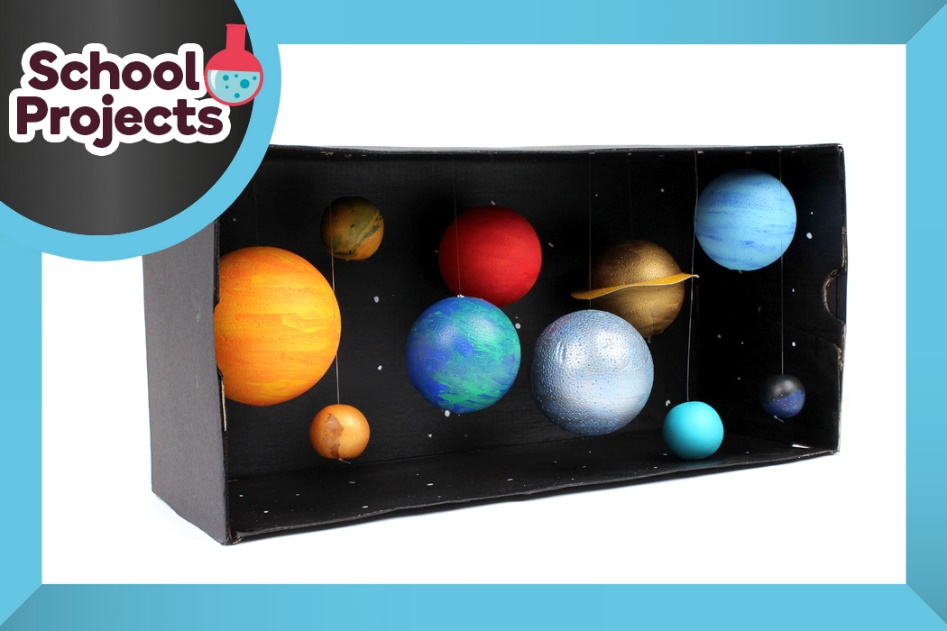 Create your very own solar system using a handful of craft supplies, or why not come up with your very own solar system, you never know what might be out there in a galaxy far, far away!Project with thanks to Suzie AttawayHow to Make   https://youtu.be/3UdEnBQAAzQ YOU WILL NEEDLarge shoe box Black acrylic paint White paint pen Different sized polystyrene balls Bamboo skewers Orange, yellow, red, blue, green, silver and gold paint Jug or polystyrene block Gold paper Glue Fimo Soft in Peppermint and Sunflower Fimo Effect in Glitter Blue, Agate Stardust and Metallic Gold Large needle Clear beading thread Hot melt glue gun Sticky tape Black paper